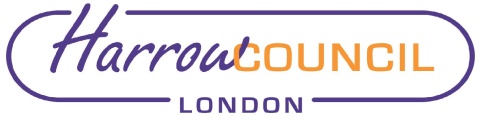 Section 2 – ReportThe LGPS “Good Governance Review” began in 2019. Its implementation was delayed by the Covid-19 pandemic, but earlier in 2021 the LGPS Scheme Advisory Board (SAB) published a Phase 3 Report – this is now with the Government (DLUHC) for implementation. Before the Pension Fund Committee’s meeting on 24th June 2021, Ian Colvin of Hymans Robertson (who as well as being the Harrow Fund’s actuaries, also advised the SAB during the Review).  In that session the Committee was advised of the key issues arising from the Review. At its meeting on 13th September 2021, the Committee considered and approved the proposed approach to ensuring that Harrow is ready for the Review’s implementation in 2022. It approved the recommended approach that the Pension Board be asked to review the drafts and comment / make recommendations to the Committee regarding the adoption of the policies. Attached to this report are two draft policies for consideration and comment, as follows:Conflicts of Interest – Appendix 1Breaches – Appendix 2 As previously agreed, these are based upon template policies produced by Hymans Robertson, and incorporating specific good practice as appropriate from other LGPS Funds. A brief summary of each is included below.Conflicts of Interest PolicyThis Policy sets out the definitions of a conflict of interest, the situations where conflicts may arise and the principles which will be applied in managing those appropriately.  Clearly the largest potential conflict arises because of the Council’s dual role as the administering authority for the LBH Pension Fund, and as the local authority for the area. This is common for most LGPS administering authorities, and the relevant officers are aware of this and act appropriately. Breaches Policy This policy sets out the approach to recording and managing breaches of the law, the LGPS Regulations or the Pension Regulator’s Code of Practice. A key aspect of the process is the assessment of whether or not the breach is a material one which requires reporting to the Regulator rather than simply recording internally.  As an example, if an employer was one or two days late in submitting data on a one-off occasion and had notified LBH of the delay and the reasons for it, this would not be considered material and would simply be recorded in the breaches log. By contrast, if the delay continued for an extended period, the employer failed to respond to enquiries and the delay impacted on a key task such as the issue of annual benefit statements this could be considered material and require onward reporting. Next stepsAs indicated at the Board’s last meeting, further policies will be brought to the Board’s next meeting in March 2022 as follows:Administration StrategyTraining strategyRepresentations PolicyFund Discretions PolicyThe Board will be asked to comment on these and make recommendations as appropriate to the Pension Fund Committee. Legal ImplicationsThere are no direct legal implications arising from this report. The terms of reference for the Board include assisting the Administering Authority (London Borough of Harrow) as Scheme Manager in ensuring the effective and efficient governance and administration of the Local Government Pension Scheme.Financial ImplicationsWhilst the financial health of the Pension Fund directly affects the level of employer contribution which, in turn, affects the resources available for the Council’s priorities there are no impacts arising directly from this report.Risk Management ImplicationsThe Pension Fund’s Risk Register is reviewed regularly by both this Pension Fund Committee and by the Board. The next review is elsewhere on the agenda for this meeting.There are no specific risk management implications arising from this report. The level of risk to which its investments are exposed is a key component in developing the Fund’s investment strategy.Equalities implications / Public Sector Equality Duty Was an Equality Impact Assessment carried out?  NoThere are no direct equalities implications arising from this report.Council Priorities The performance of the Pension Fund directly affects the level of employer contribution which then, in turn, affects the resources available for the Council’s priorities. Section 3 - Statutory Officer ClearanceStatutory Officer:  Dawn CalvertSigned by the Chief Financial OfficerDate:  7/12/2021Statutory Officer:  Sharon ClarkeSigned on behalf of the Monitoring OfficerDate:  2/12/2021Chief Officer:  Dawn CalvertSigned on behalf of the Corporate DirectorDate:  7/12/2021Mandatory ChecksWard Councillors notified:  Not applicable Section 4 - Contact Details and Background PapersContact:  Jeremy Randall – Interim Pensions ManagerEmail: Jeremy.randall@harrow.gov.ukTelephone 020 8736 6552Background Papers:  None Report for:Pension BoardDate of Meeting:16 December 2021Subject:Review of Fund PoliciesResponsible Officer:Dawn Calvert – Director of Finance and AssuranceExempt:NoWards affected:Not applicableEnclosures:Appendix 1 – Draft Conflicts of Interest Policy;Appendix 2 – Draft Breaches Policy  Section 1 – Summary and RecommendationsThis report brings two Fund Policies for review as part of the steps required to ensure that the Fund is ready for the implementation of the Good Governance Review in 2022. Recommendations: The Board is recommended to:Note the report; andConsider and make recommendations to the Pension Fund Committee in respect of:the Conflicts of Interest Policy and  the Breaches policy.  